                      ISPARTA UYGULAMALI BİLİMLER ÜNİVERSİTESİ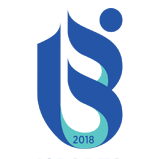 YAPI İŞLERİ VE TEKNİK DAİRE BAŞKANLIĞIİŞLETME VE BAKIM ŞUBE MÜDÜRLÜĞÜ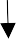 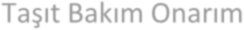 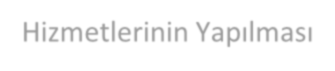 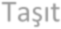 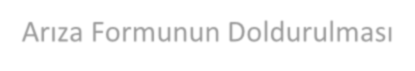 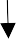 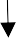 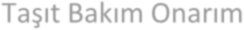 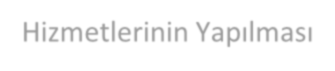 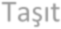 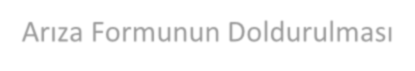 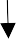 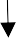 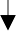 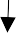 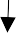 ULAŞTIRMA BİRİMİ(Taşıt Bakım Onarım Hizmetleri)